Aktuální výskyt onemocnění COVID-19 v České republice K 17. 3. 2020 – je potvrzeno 85 nových případů, celkem 383 případů v ČR. V MSK počet pozitivních 25. počet případů 173 344 (nové případy: 8507), mrtvých 7019 (přibylo 549)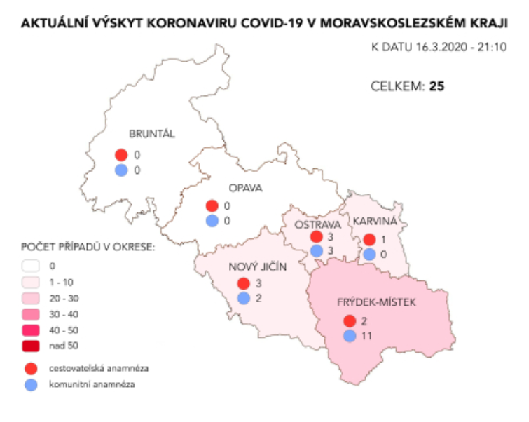 Od úterý 17. března 2020 omezí poskytovatelé zdravotních služeb akutní lůžkové péče provádění plánované zdravotní výkony na míru nezbytně nutnou při zohlednění zdravotního stavu pacientů, u kterých byly tyto zdravotní výkony plánovány.Jak správně používat dezinfekci ???? Návod viz odkazhttp://www.szu.cz/uploads/CZVP/Pravidla_pro_spravnou_dezinfekci.pdf10 zemí s nejvyšším výskytemVláda také nařídila povinnou karanténu pro země: Čína, Itálie, Rakousko, Irán, Jižní Korea, Německo, Španělsko, Francie, Norsko, Dánsko, Nizozemí, Švédsko, Velká Británie, Belgie, Švýcarsko* Klinika – horečka > 37,5°C, kašel a poslechový nebo RTG nález oboustranného postižení plicního parenchymu nebo ARDS** Epidemiologická: pozitivní epidemiologická anamnéza = pobyt v zemi s lokálním přenosem 
COVID-19 ≤ 14 dní před objevením prvních příznaků, nebo úzký kontakt s osobou splňující výše uvedená klinická kritéria.Z důvodu nejasností algoritmů *14-ti denní domácí izolace VŠEM lidem, kteří se vrátí z rizikových oblastí (viz výše) bez ohledu na profesi, věk a zdravotní stav + individuální posouzení jiných evropských státůkaranténu vystavuje praktický lékař, všechny osoby s dotazy ohledně koronaviru směřujte na Informační Bezpečností Centrum 1212 , v případě onemocnění 112pro (a nejen) zjednodušení naší práce se doporučuje: vyplnit dotazník poučit osobu, aby kontaktovala svého příslušného praktického lékaře (v případě speciálních požadavků ze strany školských zařízení popř. i dětského lékaře), aby lékař vystavil PN nebo karanténu. Pokud umožní zaměstnání, nebo zaměstnavatel tzv. home office, je možno využít, doporučeno sebesledování (2x denně měření teplot apod.)+  samozřejmě nechávat doma zvláštní případy (účastníky konferencí, seminářů a na lodích, apod.)Pro tým IBC 112 a další na ÚP:pro tým IBC 112: pokud předáváte volajícímu telefon na ÚP KHS, zjistěte, odkud volá a odkažte na místně příslušné ÚP ověření, zda prodejny, které mají mít na základě mimořádného opatření v tomto období zavřeno, provádí Česká obchodní inspekce (ČOI) a v případě potřeby si vyžádá spolupráci Policie ČRpokud občan potřebuje vystavit pracovní neschopnost a jeho praktický lékař neordinuje, měl by své pacienty informovat o svém zástupci. Pokud tento zástupce není nikde uveden (lékař ordinaci zavřel a odjel), pak by se měl pacient obrátit na svou zdravotní pojišťovnu a případně se domluvit se svým zaměstnavatelem, že neschopenku dodá později. (toto ověřeno na Krajském úřadě)Novinky:Odběr se zřizuje epidemiolog dle místa bydliště, nemůže být zahlcena pouze FNOSeznam odběrových míst:Nemocnice s poliklinikou Havířov-  17.3 - 10-14, od 18.3 - 7-14Slezská nemocnice v Opavě provoz 24/7, (stan+ odběrová sestra)Nemocnice Třinec Sosna-zřizuje seSZZ Krnov, objíždí pacientySlezská nemocnice v Opavě zřizuje v souvislosti s koronavirovou infekcí odběrové místo:• funkčnost od pondělí 16. 3. 2020 od 13:00 hodin• provoz 24/7• odběry pouze u pacientů s doporučením epidemiologa!!!• prozatím nebudeme provádět odběry samoplátcům• systém odběru - Rapid test ( pacient je ve vozidle, příjezd k zadnímu traktu infekčního oddělení S ), místo kryté stanem ( HZS )• účast zástupců městské policieSystém fungování místa:• příjezd pacienta na stanoviště,Mapa viz: https://www.snopava.cz/koronavirusOdborné ambulance Kliniky infekčního lékařství omezují provoz.-od 12 hodin dnešního dne 16.3.2020 bude Klinika infekčního lékařství přijímat pouze pacienty s podezřením nebo prokázaným onemocněním COVID-19 (výjimku mohou představovat např. jen pacienti s HIV infekcí,  spalničkami a varicelou).Celé stanice D2 a D3 a JIP budou vyčleněny pro pacienty s podezřením nebo prokázaným onemocněním COVID-19 (pouze na 5 lůžkách stanice D1 mohou být dosud hospitalizováni pacienti  s jiným onemocněním).Ambulantní ošetření pacientů s infekčním onemocněním může dosud probíhat na příjmové ambulanci Kliniky infekčního lékařství, ale pokud stav bude vyžadovat hospitalizaci, budou pacienti odesíláni na jiná oddělení, prosím o vstřícnost zejména interní kliniku, TRN a neurologie.Olomoucký kraj přistoupil k drastickému opatření – tři obce, Litovel, Uničov a Červenka, jsou od časného rána zcela uzavřeny. Lidi nesmí dovnitř ani ven, výjimku má zásobování a lidé, kteří jedou pečovat o své blízké.Vláda České republiky vyhlásila od pondělí 16. března 2020 - do 24.3.Karanténu-může se jen do práce, do potravin, lékárny , k lékaři, případně navštívit rodinu.Koronavirus byl zařazen na základě rozhodnutí vlády mezi nemoci, jejichž šíření je trestnéNově si zdravotníci mohou objednat OOPP (respirátory) objednat na stránkách Krajského úřadu MSKViz https://www.msk.cz/cz/zdravotnictvi/respiratory:-objednavky-a-distribuce-145260/ZŠ, SŠ, VŠ, nyní i ZÚŠZatím pořád indikuje odběr pouze epidemiologPřipomínat lidem indikovaných k odběru, že nejezdit MHDKulturní, společenské akce >30 lidí budou také uzavřeny od soboty 14. 3. 6:00Lyžařský výcvik apod. lze realizovat, záleží na vedení školyVe škole nesmí být pořádané žádné akce (i mimoškolní-kroužky apod.)ZUŠ se nařízení netýká, individuální výuka hudebních nástrojů není problém, v případě pěveckých sborů, baletních hodin apod. je třeba řešit individuálně podle počtu osob a nutnosti tyto aktivity realizovat (profesionální vystoupení apod.)Od 13. 3. 2020 od 6:00 se zakazují divadelní, hudební, filmová a další umělecká představení, sportovní, kulturní, náboženské, spolkové, taneční, tradiční a jim podobné akce a jiná shromáždění, výstavy, slavnosti, poutě, přehlídky, ochutnávky, trhy a veletrhy, vzdělávací akce, a to jak veřejné, tak soukromé s účastí přesahující ve stejný čas více než 30 osob. Zákaz platí do odvolání toho mimořádného opatření. Tento zákaz se nevztahuje na schůze, zasedání a podobné akce ústavních orgánů, orgánů veřejné moci, soudů a jiných veřejných osob, které se konají na základě zákona. Současně se zákaz nevztahuje na pohřby.státPočet případůČína81 116Jižní Korea8236Itálie27 980Irán14 991Francie5380Německo4838Španělsko9191Japonsko814Švýcarsko2200Velká Británie1547